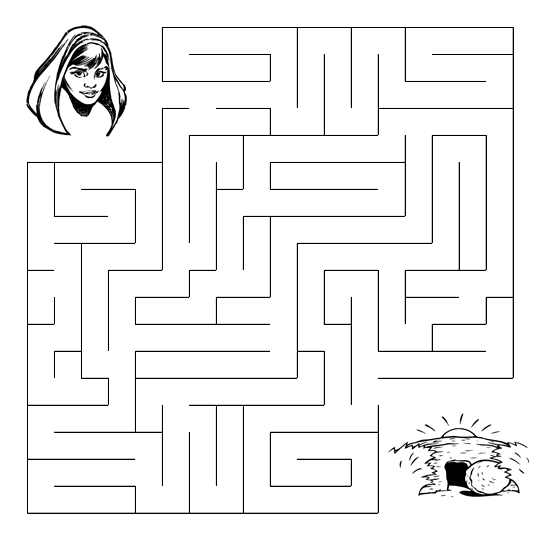 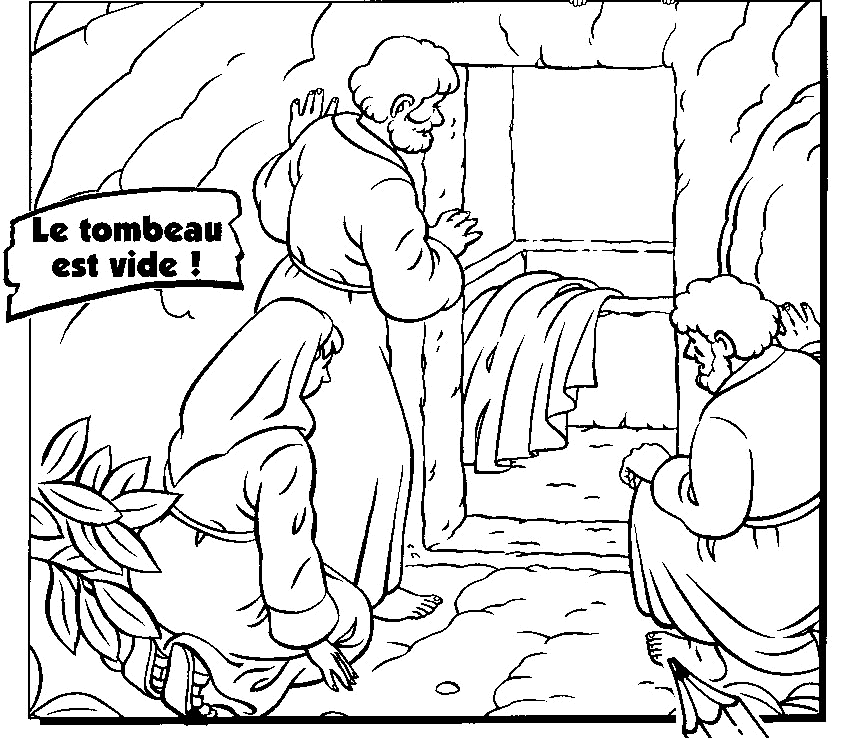 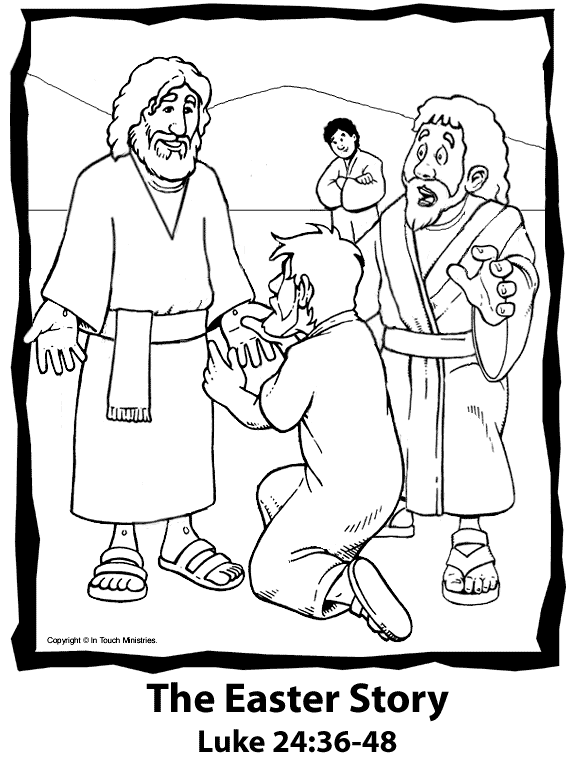 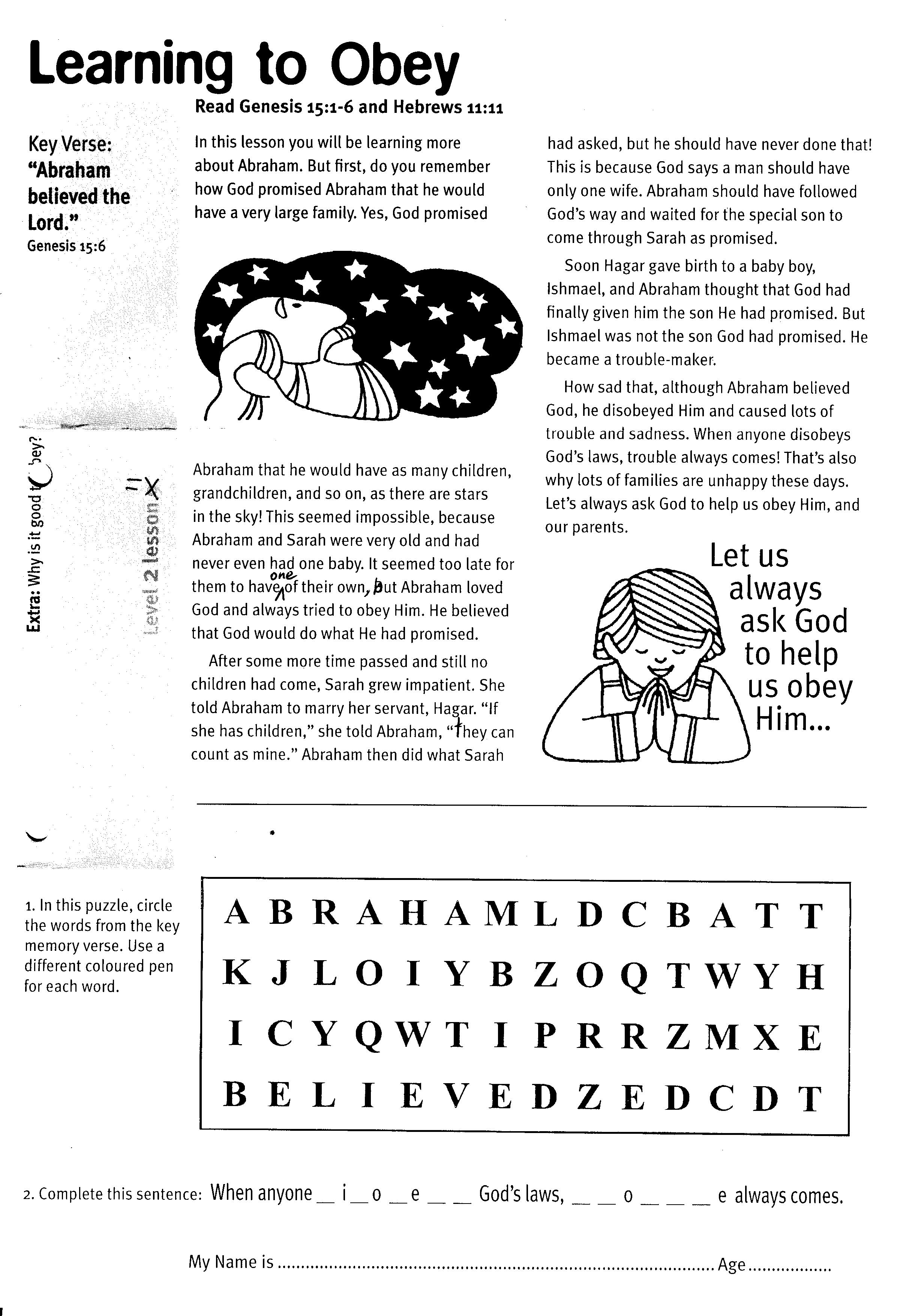 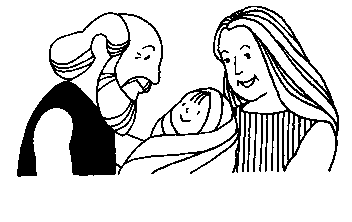 1003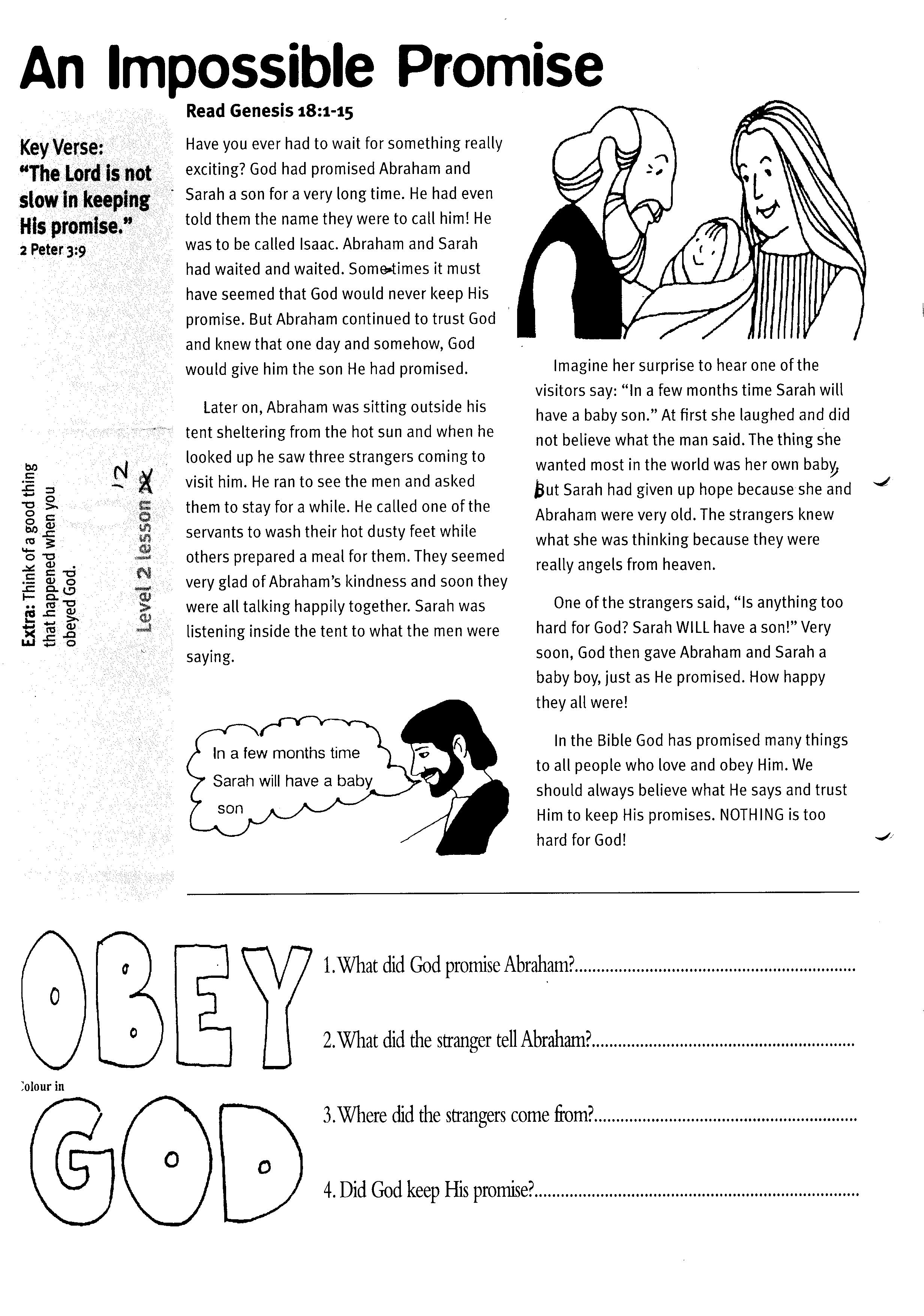 bdpsphbfkfrfpghalivemgmpsrkfcgnngdcABRAHAMLDCBATTKJLOIYBZOQTWYHICYQWTIPRRZMXEBELIEVEDZEDCDT